附件一附件二基隆市109年度品德教育創意教學媒材教學案例報名表暨案例表件遴薦學校（請蓋印信或核章）：附件三     智 慧 財 產 切 結 書    (每件填寫一張)
附件四基隆市109年度品德教育創意教學媒材教學案例彙編授權書   		(每件填寫一張)附件五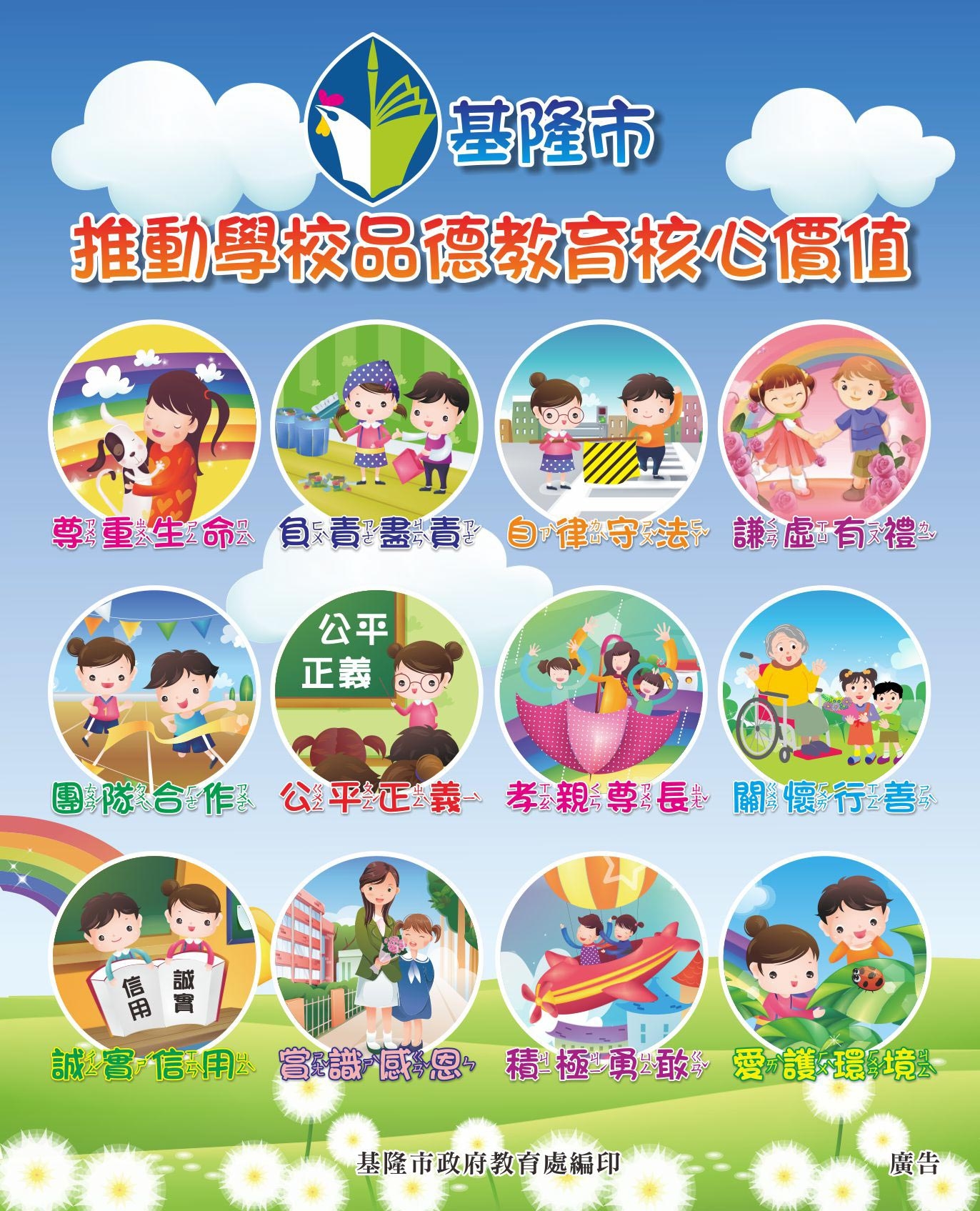     基隆市109年度品德教育創意媒材教學案例評審重點(案例為主，繪本為輔)A、品德教育創意教學媒材案例名稱（主題）B、品德教育創意教學媒材教學案例之創意性（包含豐富性、條理性及新意）C、品德教育創意教學媒材教學案例創新策略D、品德教育創意教學媒材教學案例教學成效教學成效評估指標一、知識力   ＊理解力：理解品德教育概念。   ＊鑑賞力：對品德教育的事物時（歷史性）空（功能與情感）價值之認知。二、情意表現力    ＊內化力：學生對品德教育的沉浸內化。    ＊貫徹力：品德教育工作較能完成目標。    ＊合作力：親師願意接受挑戰，團隊創作精神增強。三、創作表達力    ＊正確性：呈現品德教育知識的意涵的最佳化。    ＊熟練性：品德教育內容表達的純熟。    ＊效率性：品德教育知識呈現或其他教育資源有效的運用。    ＊豐富化：品德教育內容呈現多元（不重覆太多或單一方向/向度）多類。    ＊細緻性：創作內容表達注重細節。    ＊智財觀：資料來源表示（註明）清楚。E、品德教育創意教學媒材教學案例的完整性與扼要性F、品德教育創意教學媒材教學案例與媒材之統整性作品編號(由本府填寫)(由本府填寫)(由本府填寫)(由本府填寫)(由本府填寫)(由本府填寫)(由本府填寫)(由本府填寫)(由本府填寫)教學案例名稱目標對象(適用年級)設計理念(1000字以內)(1000字以內)(1000字以內)(1000字以內)(1000字以內)(1000字以內)(1000字以內)(1000字以內)(1000字以內)教學活動案例品德核心價值(請選擇，可複選)□尊重生命、□負責盡責、□自律守法、□謙虛有禮、□團隊合作、□公平正義、□孝親尊長、□關懷行善、□誠實信用、□賞識感恩、□積極勇敢、□愛護環境□尊重生命、□負責盡責、□自律守法、□謙虛有禮、□團隊合作、□公平正義、□孝親尊長、□關懷行善、□誠實信用、□賞識感恩、□積極勇敢、□愛護環境□尊重生命、□負責盡責、□自律守法、□謙虛有禮、□團隊合作、□公平正義、□孝親尊長、□關懷行善、□誠實信用、□賞識感恩、□積極勇敢、□愛護環境□尊重生命、□負責盡責、□自律守法、□謙虛有禮、□團隊合作、□公平正義、□孝親尊長、□關懷行善、□誠實信用、□賞識感恩、□積極勇敢、□愛護環境□尊重生命、□負責盡責、□自律守法、□謙虛有禮、□團隊合作、□公平正義、□孝親尊長、□關懷行善、□誠實信用、□賞識感恩、□積極勇敢、□愛護環境□尊重生命、□負責盡責、□自律守法、□謙虛有禮、□團隊合作、□公平正義、□孝親尊長、□關懷行善、□誠實信用、□賞識感恩、□積極勇敢、□愛護環境□尊重生命、□負責盡責、□自律守法、□謙虛有禮、□團隊合作、□公平正義、□孝親尊長、□關懷行善、□誠實信用、□賞識感恩、□積極勇敢、□愛護環境□尊重生命、□負責盡責、□自律守法、□謙虛有禮、□團隊合作、□公平正義、□孝親尊長、□關懷行善、□誠實信用、□賞識感恩、□積極勇敢、□愛護環境教學活動案例情境運用時機說明教學活動案例運用策略(請選擇，可複選)□教師講述、□小組討論、□體驗操作、□組織圖運用□閱讀討論、□資訊融入、□口語發表、□創作表現□其他:□教師講述、□小組討論、□體驗操作、□組織圖運用□閱讀討論、□資訊融入、□口語發表、□創作表現□其他:□教師講述、□小組討論、□體驗操作、□組織圖運用□閱讀討論、□資訊融入、□口語發表、□創作表現□其他:□教師講述、□小組討論、□體驗操作、□組織圖運用□閱讀討論、□資訊融入、□口語發表、□創作表現□其他:□教師講述、□小組討論、□體驗操作、□組織圖運用□閱讀討論、□資訊融入、□口語發表、□創作表現□其他:□教師講述、□小組討論、□體驗操作、□組織圖運用□閱讀討論、□資訊融入、□口語發表、□創作表現□其他:□教師講述、□小組討論、□體驗操作、□組織圖運用□閱讀討論、□資訊融入、□口語發表、□創作表現□其他:□教師講述、□小組討論、□體驗操作、□組織圖運用□閱讀討論、□資訊融入、□口語發表、□創作表現□其他:教學活動案例整體教學時間約需:      約需:      約需:      約需:      約需:      約需:      約需:      約需:      教學活動案例教學流程
(本欄教師得自行視需求，於註記後另以教案格式敘寫，以附件放式檢附)編號活動流程說明活動流程說明活動流程說明活動流程說明活動流程說明時間(分)備註教學活動案例教學流程
(本欄教師得自行視需求，於註記後另以教案格式敘寫，以附件放式檢附)1教學活動案例教學流程
(本欄教師得自行視需求，於註記後另以教案格式敘寫，以附件放式檢附)2教學活動案例教學流程
(本欄教師得自行視需求，於註記後另以教案格式敘寫，以附件放式檢附)3教學活動案例教學流程
(本欄教師得自行視需求，於註記後另以教案格式敘寫，以附件放式檢附)4教學活動案例教學流程
(本欄教師得自行視需求，於註記後另以教案格式敘寫，以附件放式檢附)5教學活動案例教學流程
(本欄教師得自行視需求，於註記後另以教案格式敘寫，以附件放式檢附)6教學活動案例教學流程
(本欄教師得自行視需求，於註記後另以教案格式敘寫，以附件放式檢附)7教學活動案例教學流程
(本欄教師得自行視需求，於註記後另以教案格式敘寫，以附件放式檢附)上表不敷寫作，請自行增列!上表不敷寫作，請自行增列!上表不敷寫作，請自行增列!上表不敷寫作，請自行增列!上表不敷寫作，請自行增列!上表不敷寫作，請自行增列!上表不敷寫作，請自行增列!上表不敷寫作，請自行增列!教學活動案例所需資源含人力設備與教材:含人力設備與教材:含人力設備與教材:含人力設備與教材:含人力設備與教材:含人力設備與教材:含人力設備與教材:含人力設備與教材:教學活動案例效益評估教學活動案例延伸學習如領域融入說明、學習單、配套措施等(學習單可另外檢附，本欄僅作說明):如領域融入說明、學習單、配套措施等(學習單可另外檢附，本欄僅作說明):如領域融入說明、學習單、配套措施等(學習單可另外檢附，本欄僅作說明):如領域融入說明、學習單、配套措施等(學習單可另外檢附，本欄僅作說明):如領域融入說明、學習單、配套措施等(學習單可另外檢附，本欄僅作說明):如領域融入說明、學習單、配套措施等(學習單可另外檢附，本欄僅作說明):如領域融入說明、學習單、配套措施等(學習單可另外檢附，本欄僅作說明):如領域融入說明、學習單、配套措施等(學習單可另外檢附，本欄僅作說明):教學活動案例回饋與建議教師、學生或家長回饋或建議(可教師繕打或學生學習單、聯絡簿留言圖像..等資料當附件呈現):教師、學生或家長回饋或建議(可教師繕打或學生學習單、聯絡簿留言圖像..等資料當附件呈現):教師、學生或家長回饋或建議(可教師繕打或學生學習單、聯絡簿留言圖像..等資料當附件呈現):教師、學生或家長回饋或建議(可教師繕打或學生學習單、聯絡簿留言圖像..等資料當附件呈現):教師、學生或家長回饋或建議(可教師繕打或學生學習單、聯絡簿留言圖像..等資料當附件呈現):教師、學生或家長回饋或建議(可教師繕打或學生學習單、聯絡簿留言圖像..等資料當附件呈現):教師、學生或家長回饋或建議(可教師繕打或學生學習單、聯絡簿留言圖像..等資料當附件呈現):教師、學生或家長回饋或建議(可教師繕打或學生學習單、聯絡簿留言圖像..等資料當附件呈現):教學活動案例心路小語請依主軸提供品德教育之「一句」心語:請依主軸提供品德教育之「一句」心語:請依主軸提供品德教育之「一句」心語:請依主軸提供品德教育之「一句」心語:請依主軸提供品德教育之「一句」心語:請依主軸提供品德教育之「一句」心語:請依主軸提供品德教育之「一句」心語:請依主軸提供品德教育之「一句」心語:教學活動案例參考資料參賽教師姓名性別性別□男      □女□男      □女□男      □女服務學校聯絡電話：（O）                     （H）聯絡電話：（O）                     （H）聯絡電話：（O）                     （H）聯絡電話：（O）                     （H）聯絡電話：（O）                     （H）聯絡電話：（O）                     （H）聯絡電話：（O）                     （H）聯絡電話：（O）                     （H）聯絡電話：（O）                     （H）聯絡電話：（O）                     （H）E-mail：E-mail：E-mail：E-mail：E-mail：E-mail：E-mail：E-mail：E-mail：E-mail：聯絡地址：□□□聯絡地址：□□□聯絡地址：□□□聯絡地址：□□□聯絡地址：□□□聯絡地址：□□□聯絡地址：□□□聯絡地址：□□□聯絡地址：□□□聯絡地址：□□□媒材創作學生(1名)媒材創作學生(1名)媒材創作學生(1名)媒材創作學生(1名)媒材創作學生(1名)媒材創作學生(1名)媒材創作學生(1名)媒材創作學生(1名)媒材創作學生(1名)媒材創作學生(1名)班級及姓名   年   班            年   班            年   班         媒材名稱媒材名稱相關附件□無  □有，                                    □無  □有，                                    □無  □有，                                    □無  □有，                                    □無  □有，                                    □無  □有，                                    □無  □有，                                    □無  □有，                                    □無  □有，                                    基隆市109年度品德教育創意教學媒材教學案例智慧財產切結書本案□教師引導學生創意教學媒材教學案例(請勾選)________________________確係本團隊所創作，未違反智慧財產之相關問題；若有抄襲或不實得由教育處取消得獎資格，並收回所得獎狀。       此致基隆市政府教育處立  書  人：＿＿＿＿＿＿＿＿＿＿＿所屬團隊(簽名/蓋章)(本創作案主要代表人)身份證字號：＿＿＿＿＿＿＿＿＿＿＿立 書 日 期： 109 年     月      日教學案例名稱校    名授 權 人                                   所屬團隊(簽名/蓋章)被授權人基隆市政府教育處授權期限自109年__月__日至__114年__月__日止 (共五年)備　　註1.請將表格空白處以正楷文字詳細填寫。2.授權人請填本創作主要代表人。　本案□教師引導學生繪本創意教學案例(請勾選)授權人　　　　　　     　　　　之所屬團隊僅授權基隆市政府教育處為                                 本創作擁有公開展示及印製之權益。※方案若經採用，基隆市政府教育處保有文字刪修權。　　   此致
基隆市政府教育處　　　　　本創作主要代表人簽章：                                填 表 日 期： 109年　   月   　日　本案□教師引導學生繪本創意教學案例(請勾選)授權人　　　　　　     　　　　之所屬團隊僅授權基隆市政府教育處為                                 本創作擁有公開展示及印製之權益。※方案若經採用，基隆市政府教育處保有文字刪修權。　　   此致
基隆市政府教育處　　　　　本創作主要代表人簽章：                                填 表 日 期： 109年　   月   　日